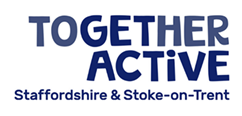 Declaration of Good Character for Together Active TrusteesIntroductionTogether Active operates with integrity and transparency firmly in mind across all areas of its business.  A key part of this is to ensure that no individual is appointed as a Trustee until they have provided a declaration of good character.  This declaration asks factual questions which will demonstrate the integrity of the individual.  DeclarationI, ………………………………………………………………………………………….., declare that: I am / am not* subject to a sanction, suspension, ban or other form of disqualification from, or in connection with, my involvement in: (i) the administration of sport; (ii) sport as a participant;  and/or (iii) work as a sports agent / intermediary / other representative, in each case by any sports governing body (or similar body);I am / am not* subject to a sanction, suspension or ban or other form of disqualification or striking-off by a professional body (including, but not limited to, the Solicitor’s Regulation Authority, Bar Council, the Institute of Chartered Accountants or equivalent bodies in other jurisdictions);I do / do not* have an unspent conviction by a court of competent jurisdiction anywhere in the world in respect of any offence involving fraud, dishonesty, corruption, perverting the course of justice or which constitutes a serious breach of the Companies Act 1985 or Companies Act 2006;I am / am not* required to notify the police of personal information in accordance with the Sex Offenders Act 2003 or equivalent legislation in any other jurisdiction nor have I been included on the Violent and Sex Offender Register or equivalent register in any other jurisdiction;I am / am not* subject to a disqualification order as a director of a company and there are no other circumstances which could result in me being prohibited by law from being a director of a company;I have / have not* been disqualified from acting as a charity trustee, been removed from serving as a charity trustee or been stopped from acting  in a management position within a charity;I am / am not* subject to a bankruptcy order, an individual voluntary arrangement, debt relief order, Bankruptcy Restriction Order, Interim Bankruptcy Restriction Order, administration or enforcement restriction order or any arrangement in any other jurisdiction that has substantially similar effect;I am / am not* subject to any pending or threatened investigation, legal proceedings or actions conducted by the police, government agency or body, professional body, sports governing body or other competent authority in respect of any matters set out in this declaration. I declare that the contents of this declaration and any other information I have given or will give in connection with any of the above declarations, are (and when given, will be) true, complete and accurate to the best of my knowledge, information and belief.I understand my obligation to notify Together Active (via the Chair or Senior Independent Director) in the event that any of the above information proves to be or becomes inaccurate or misleading. *delete as appropriateSigned: ……………………………………………………………………………………..Name: ………………………………………………………………………………………   Date: …………………………………..Note: Answering any of the above in the positive may not necessarily bar an individual from becoming a Trustee. In this situation, Together Active will consider the responses and if appropriate seek further information in order to make an informed decision about whether the individual is suitable to sit on the Board.How we use your personal informationThe information you have provided will be used by Together Active to make an initial assessment of your suitability to become a Trustee.We will keep this information safe and secure for the period that you are a Trustee for Together Active, and for six months beyond that point, after which point your details will be destroyed.  For more information please see the Privacy Policy on our website